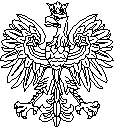                                                                                                             Cieszyn, dnia 22.04.2022r.KOMENDA POWIATOWAPAŃSTWOWEJ STRAŻY POŻARNEJw CIESZYNIE
43-400 Cieszyn ul. Chemików 16PT.2370.3.2022Informacja z otwarcia ofertDotyczy: postępowania przeprowadzonego w trybie podstawowym z prawem do przeprowadzenia negocjacji na budowę Komendy Powiatowej Państwowej Straży Pożarnej z Jednostką Ratowniczo-Gaśniczą wraz z uzbrojeniem i zagospodarowaniem terenu w Cieszynie ul. Motokrosowa – Etap 7.Na podstawie art. 222 ust 5 oraz ust 6 ustawy z dnia 11 września 2019r. Prawo zamówień publicznych Zamawiający podaje następujące informacje:					z up.Komendanta Powiatowego Państwowej Straży Pożarnej w Cieszyniebryg. mgr inż. Ryszard KukuczkaZastępca Komendanta Powiatowego Państwowej Straży Pożarne w CieszynieLp.Nazwa i adres Wykonawcy1.INSTAL Cymorek Sp. J.ul. Graniczna 22, 43-430 PierściecREGON: 072182002